ŠKOLNÍ ŘÁDZákladní školy Pod Žvahovem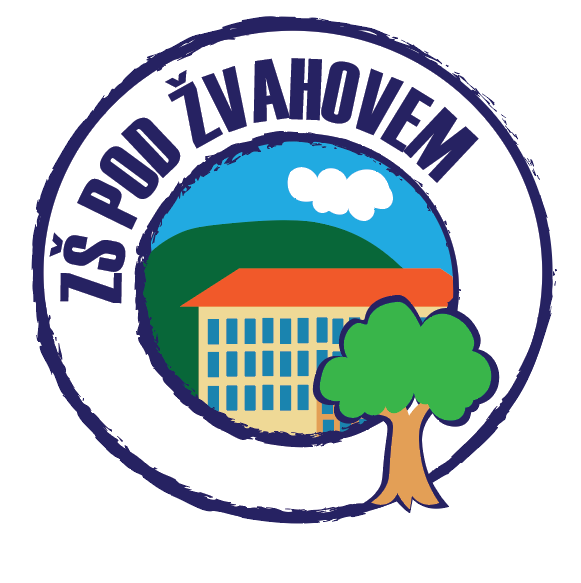 Vydaný ředitelem školy na základě § 30 odst. 1 zák. č. 561/2004 Sb., o předškolním, základním, středním, vyšším odborném a jiném vzdělávání (školský zákon), v platném znění.Úvodní částMilé žákyně, milí žáci,ke studiu na naší škole jste se spolu se svými rodiči rozhodli dobrovolně.Tím jste si také vybrali náš ŠVP a rozhodli se dodržovat naše pravidla.Ve škole máte svá práva i své povinnosti, které jsou ukotveny zejména v zákoně č. 561/2004 Sb. a ve vyhlášce č. 48/2005 Sb. v platném znění pozdějších předpisů.  Máte plné právo být respektováni v souladu s Deklarací lidských práv a Úmluvou o právech dítěte. S těmito právy úzce souvisí i Vaše povinnost uplatňovat totéž ve vztahu ke spolužákům, učitelům, rodičům a všem ostatním osobám.Všichni, kteří se podílejí na výchovně vzdělávacím procesu (žáci, pedagogičtí pracovníci, rodiče), mají právo na spravedlivé zacházení, na rovný přístup, slušnost a otevřenost. Zároveň mají povinnost dodržovat zásady dobrých mravů a zvyklosti, které vytvářejí vnitřní specifiku a dobré jméno naší školy.Školní řád platí v areálu celé školy i při všech školních akcích mimo tyto prostory.Mgr. Jan Horkelředitel školy2. 9. 2019OBSAHA) Podrobnosti k výkonu práv a povinností žáků, jejich zákonných zástupců a pedagogických pracovníků ve škole a podrobnosti o pravidlech vzájemných vztahů s pedagogickými pracovníky A1. Práva žákůA2. Povinnosti žákůA3. Práva zákonných zástupcůA4. Povinnosti zákonných zástupcůA5. Práva pedagogických pracovníkůA6. Povinnosti pedagogických pracovníkůB) Provoz a vnitřní režim školyC) Podmínky zajištění bezpečnosti a ochrany zdraví žáků a jejich ochrany před sociálně patologickými jevy a projevy diskriminace, nepřátelství nebo násilíD) Podmínky zacházení s majetkem školyA, Podrobnosti k výkonu práv a povinností žáků, jejich zákonných zástupců a pedagogických pracovníků ve škole a podrobnosti o pravidlech vzájemných vztahů s pedagogickými pracovníky A1. Žáci mají právo:na vzdělávání a školské služby podle školského zákona,na rozvoj osobnosti podle míry nadání, rozumových a fyzických schopností,na speciální péči a přístup v rámci možností školy, pokud se jedná o žáky s handicapem, příp. mimořádně nadané žáky,na informace o průběhu a výsledcích svého vzdělávání,zakládat v rámci školy samosprávné orgány žáků, volit zástupce a být do nich voleni, pracovat v nich a jejich prostřednictvím se obracet na ředitele školy; ten je pak povinen zabývat se stanovisky a vyjádřeními těchto orgánů,vyjadřovat se ke všem rozhodnutím týkajícím se podstatných záležitostí jejich vzdělávání, přičemž jejich vyjádřením musí být věnována pozornost odpovídající jejich věku a stupni vývojena informace a poradenskou pomoc školy v záležitostech týkajících se vzdělávání,na ochranu před jakoukoli formou diskriminace a násilí,na poskytnutí pomoci v případě nesnází,na život a práci ve zdravém životním prostředí,na volný čas a přiměřený odpočinek,na svobodu myšlení a projevu, na vyjádření vlastního názoru přiměřenou formou v rámci zásad slušnosti,na svobodu náboženství,na respektující, bezpečné a tvůrčí prostředí.A2. Mezi povinnosti žáků patří zejména:řádně docházet do školy a řádně se vzdělávat,řádně a systematicky se připravovat na vyučování, nosit do školy učebnice a školní potřeby podle rozvrhu hodin a pokynů učitelů,chodit do školy a na školní akce vhodně a čistě upraveni a oblečeni, ve škole se přezouvat do zdravotně vhodné obuvi,chodit do školy včas podle rozvrhu nebo pokynů vyučujících, být na svém místě 5 minut před začátkem vyučovací hodiny, mít připravené učební pomůcky,účastnit se činností organizovaných školou; účast na vyučování nepovinných předmětů a docházka do zájmových kroužků, do školní družiny je pro přihlášeného žáka povinná, odhlásit ho může jen zákonný zástupce,dodržovat školní řád a řád odborných učeben, předpisy a pokyny k ochraně zdraví a bezpečnosti,dbát pokynů pedagogických a provozních pracovníků,vyjadřovat své mínění a názory vždy slušným způsobem,chovat se slušně k ostatním žákům i dospělým, neohrožovat zdraví ani majetek svůj, ani jiných osob,zacházet s učebnicemi a školními potřebami šetrně, chránit je před poškozením,udržovat své místo, třídu, skříňku i ostatní školní prostory v čistotě a pořádku,nenosit do školy cenné předměty, příp. na svoji vlastní zodpovědnost; dbát na dostatečné zajištění svých věcí, za věci ztracené z nezamčené šatní skříňky nebo odložené mimo ni škola nenese zodpovědnost, problematika mobilních telefonů je součástí kapitoly C tohoto dokumentupředkládat vyučujícímu při každé klasifikaci žákovskou knížku a průběžně informovat zákonné zástupce o svých studijních výsledcích,předkládat třídnímu učiteli omluvenku zapsanou v žákovské knížce neprodleně po návratu do školy, zadané učivo a úkoly si samostatně doplnit, chovat se ohleduplně a nikomu neubližovat; tělesný vzhled, barva pleti, odlišná národnost, náboženství, špatný prospěch – nic z toho nesmí být terčem posměchu a urážení,jednat všude tak, aby nepoškodili dobré jméno školy, resp. aktivně se na jeho budování podílet,nenosit do školy nebezpečné předměty uvedené v kapitole C.A3. Zákonní zástupci žáků mají právo:na informace o průběhu a výsledcích vzdělávání svého dítěte,volit a být voleni do školské rady a na aktivní činnost v ní,na konzultace s každým zaměstnancem školy po předchozí domluvě,pomoci škole darem nebo sponzorským darem, výpomocí při školních aktivitách apod.,požádat o uvolnění žáka z výuky podle pravidel tohoto řádu,po předchozí dohodě s příslušným učitelem a vedením školy se zúčastnit výuky,na informace a poradenskou činnost školy v záležitostech týkajících se vzdělávání,být seznámeni se všemi předpisy se vztahem k jejich pobytu a činnosti ve škole,vyjadřovat se ke všem rozhodnutím týkajících se podstatných záležitostí vzdělávání žáků.A4. Zákonní zástupci mají povinnost:zajišťovat řádnou docházku žáka do školy,dbát o dostatečnou domácí přípravu žáka,pravidelně kontrolovat studijní výsledky, učebnice a pomůcky svěřené žákovi,na vyzvání ředitele se zúčastnit projednávání závažných otázek týkajících se prospěchu či chování žáka,informovat školu o změně zdravotní způsobilosti, zdravotních obtížích dítěte nebo jiných závažných skutečnostech, které by mohly mít vliv na průběh vzdělávání žáka,oznámit škole údaje potřebné pro vedení školní matriky a další údaje podstatné pro průběh vzdělávání nebo bezpečnost dítěte a změny v těchto údajích,písemně (elektronicky) omluvit nepřítomnost žáka nejpozději do 3 kalendářních dnů od počátku žákovy nepřítomnosti, předem známou nepřítomnost oznámit třídnímu učiteli s předstihem,o uvolnění na 1-2 dny žádat třídního učitele, o delší uvolnění pak ředitele školy prostřednictvím příslušného školního formuláře; odchod žáka z vyučování před jeho ukončením je možný pouze v doprovodu zákonného zástupce nebo na základě písemné omluvy zákonného zástupce prostřednictvím příslušného školního formuláře, který žák předloží vyučujícímu hodiny (při uvolnění na jednu hodiny) nebo třídnímu učiteli (při uvolnění na více hodin),při absenci ze zdravotních důvodů, která je delší než 3 dny, má učitel právo žádat lékařské potvrzení,omluvit žákovu absenci písemně do žákovské knížky nejpozději do tří pracovních dnů po jejím ukončení; v opačném případě nebudou tyto hodiny omluveny,školu navštěvovat pouze po dohodě s jednotlivými učiteli ve smluveném čase,účastnit se třídních schůzek a konzultací s učiteli,dbát na dodržování povinností žáka, zejména pak bodů l) a q).A5. Pedagogičtí pracovníci mají právo:na zajištění podmínek potřebných pro výkon jejich pedagogické činnosti, zejména na ochranu před fyzickým násilím nebo psychickým nátlakem ze strany žáků, jejich zákonných zástupců a dalších osob, které jsou s nimi v přímém kontaktu ve škole,na to, aby nebylo zasahováno do jejich přímé pedagogické činnosti v rozporu s právními předpisy,na využívání metod, forem a prostředků dle vlastního uvážení v souladu se zásadami a cíli vzdělávání při přímé vyučovací, výchovné, speciálně-pedagogické a pedagogicko-psychologické činnosti,volit a být voleni do školské rady,v případě hrubých kázeňských prohřešků žáka vyloučit z účasti na zahraničních zájezdech, výletech a školách v přírodě pro daný školní rok,na objektivní hodnocení své pedagogické činnosti.A6. Pedagogický pracovník je povinen:vykonávat pedagogickou činnost v souladu se zásadami a cíli vzdělávání,respektovat a chránit práva žáků,chránit bezpečí a zdraví žáků a předcházet všem formám rizikového chování ve škole i na školních akcích,budovat dobré jméno školy,jít svým chováním příkladem žákům,zachovávat loajalitu vůči ostatním zaměstnancům školy,svým přístupem k výchově a vzdělávání vytvářet pozitivní a bezpečné klima ve školním prostředí a podporovat jeho rozvoj,zachovávat mlčenlivost a chránit před zneužitím osobní údaje, informace o zdravotním stavu žáků a výsledky poradenské pomoci školského poradenského zařízení,poskytovat žáku i jeho zákonnému zástupci informace spojené s výchovou a vzděláváním.B) Provoz a vnitřní režim školyŠkolní budova se pro žáky otevírá v 7.00 a uzavírá se v 17.00. Žáci jsou v budově přítomni pouze v době vyučování, návštěvy školní družiny, příp. zájmového kroužku. Pokud žák nenavštěvuje ranní školní družinu, přístup do budovy je mu umožněn v 7.40.Po příchodu do školy si žáci odkládají obuv, pokrývku hlavy a svršky v šatních skříňkách a přezutí odcházejí do učeben. Po skončení vyučování (obědě, družině), se žáci přezují, převléknou a ukázněně a neprodleně opustí školu. V šatních prostorách se zbytečně nezdržují, do prostoru šaten mimo příchod a odchod chodí pouze se svolením pedagogického pracovníka.Vyučování začíná v 8.00 (v 7.55 je žák připraven na svém místě) a probíhá podle časového rozvržení vyučovacích hodin a přestávek. Každá hodina začíná a končí pokynem vyučujícího. Vyučování může probíhat v blocích. Před každou hodinou si žáci připraví pomůcky a ŽK, při zapomenutí se učiteli omlouvají ihned na začátku hodiny.Pokud žáci opouštějí učebnu, uklidí ji. Pokud v učebně tento den již končí výuka, zvednou židle na lavice a zkontrolují uzavření oken a zhasnutí světel.Po poslední vyučovací hodině vyučující odvádí žáky 1. – 4. tříd do školní družiny, příslušný vyučující vyšších ročníků odvádí žáky na oběd nebo do šatny.Žáci obědvají ve školní jídelně pouze v době k tomu určené; do jídelny jsou odvedeni příslušným pedagogem po skončení vyučování, resp. v době polední pauzy před odpoledním vyučováním.Časové rozvržení vyučovacích hodin je následující:C) Podmínky zajištění bezpečnosti a ochrany zdraví žáků a jejich ochrany před sociálně patologickými jevy a projevy diskriminace, nepřátelství nebo násilíDo školy je zakázáno nosit nebezpečné předměty, zbraně včetně jejich maket, injekční stříkačky, zápalky, zapalovače, nože a jiné předměty, které by mohly při neopatrném zacházení poškodit zdraví nebo narušují dobré mravy či rozptylují pozornost. Pracovník školy má povinnost takovýto předmět zabavit. Pokud dítě takový předmět do školy donese (např. nožík na oddíl, kam jde po škole), je povinno jej nechat uzamčený v šatní skříňce a v budově školy s ním nemanipulovat. Zabavené předměty takovéto povahy vracejí učitelé pouze zákonným zástupcům žáka.V celém areálu školy a přilehlém okolí platí přísný zákaz nošení, distribuce a zneužívání návykových látek, včetně alkoholu a nikotinu.Žákům se nedoporučuje nosit do školy žádné cenné věci a zařízení. Škola neodpovídá za ztrátu a odcizení věcí a předmětů, které nebyly proti krádeži dostatečně zajištěny. Žákům školy se výrazně nedoporučuje nosit do školy a požívat různé energetické nápoje a potravinové doplňky, které jsou svým určením pro děti nevhodné.V průběhu výukového bloku (včetně přestávek) musí mít žáci své mobilní telefony vypnuty a uschovány. Zakázáno je rovněž používání přehrávacích zařízení vč. mobilních aplikací, doplňků a periferních technologií (sluchátka, handsfree apod.) Výjimkou je pouze případ, kdy pedagog výslovně určí práci s mobilním telefonem jako součást vyučovacího procesu, nebo výslovně dovolí žákovi komunikaci s jeho zákonnými zástupci. V případě porušení zákazu bude přístroj odevzdán řediteli školy, který jej předá pouze zákonným zástupcům žáka.Je přísně zakázáno pořizovat jakýkoli zvukový nebo obrazový záznam osob a prostor školy bez předchozího výslovného povolení některého z pedagogických zaměstnanců školy.Žákům je zakázáno manipulovat s elektrickými spotřebiči, vypínači a elektrickým vedením, bez povolení a dohledu vyučujícího nesmí nikdo používat školní ani interaktivní tabuli a zařízení k ní příslušející (počítač a jeho periferie). Bez vědomí a souhlasu pedagogického pracovníka se žáci nesmí sami zdržovat v odborných učebnách.Žákům je zakázáno bez vědomí učitele otevírat okna a mít je otevřena v jeho nepřítomnosti.Každý úraz, poranění, nehodu, k níž dojde během pobytu žáka ve školní budově nebo mimo budovu při akci pořádané školou hlásí žáci ihned vyučujícímu nebo pedagogickému dozoru, který je nejblíže.Pokud žák poškodí školní majetek, je povinen škodu nahradit.V průběhu vyučování žáci z bezpečnostních důvodů neopouštějí školní budovu bez vědomí vyučujících. Při svévolném opuštění školy nenese škola za žáka zodpovědnost. V tomto případě jsou hodiny, na které se žák nedostaví, považovány za neomluvené. Svévolné opuštění školy je považováno za hrubé porušení školního řádu. Žákům není dovoleno zdržovat se v době mimo vyučování v prostorách školy. V době polední pauzy (mezi dopoledním a odpoledním vyučováním) se žáci mohou zdržovat pouze v místnosti k tomu určené, kde je nad nimi zajištěn dozor. Pokud v této době v určené místnosti nejsou, není nad nimi zajištěn dozor a škola neodpovídá za jejich bezpečnost.O přestávkách se žáci pohybují výhradně v podlaží, ve kterém mají následující hodinu výuku, podlaží opouštějí pouze v nejnutnějším případě s vědomím dozorujícího pedagogického pracovníka.V případě, že se vyučující nedostaví do třídy do 5 minut po začátku hodiny, služba tuto skutečnost nahlásí zástupci ředitele, v případě jeho nepřítomnosti řediteli, na sekretariátu, případně jinému vyučujícímu.Při výuce v tělocvičně a odborných pracovnách zachovávají žáci bezpečnostní předpisy stanovené řádem pro tyto místnosti. Vyučující daného předmětu provedou prokazatelné poučení žáků v první vyučovací hodině školního roku a dodatečné poučení žáků, kteří při první hodině chyběli. O poučení provede učitel záznam do třídní knihy.Žáci se k sobě chovají ohleduplně a pomáhají si. Velmi přísně bude potrestán každý, v jehož chování se bude projevovat násilí, diskriminace nebo nepřátelství. Zvláště hrubé slovní a úmyslné fyzické útoky žáka vůči spolužákům nebo pracovníkům školy se vždy považují za závažné porušení povinností stanovených tímto řádem a projeví se v hodnocení chování žáka, budou hlášeny Policii ČR, případně orgánům sociální péče.Ve spolupráci s třídním učitelem organizují žáci třídní služby. Povinností služby je kontrola a udržování pořádku ve třídách a učebnách v průběhu a po skončení vyučovací hodiny, včetně mazání tabule aj.Ve škole není povolena jakákoli činnost politických stran a politických hnutí ani jejich propagace či propagace jejich postojů nebo programu.Ve škole není povolena reklama, která je v rozporu s cíli a obsahem vzdělávání, a reklama a prodej výrobků ohrožující zdraví, psychický a morální vývoj dětí nebo přímo ohrožující či poškozující přírodní prostředí.D) Podmínky zacházení s majetkem školyŽákům jsou bezplatně poskytovány učebnice, které jsou žáci povinni dle pokynů vyučujících zpravidla koncem školního roku vrátit. Žáci 1. ročníků poskytnuté pracovní učebnice a pracovní sešity oproti běžným učebnicím nevracejí. V případě ztráty nebo poškození učebnic je žák povinen nahradit je novými.Školní potřeby, tj. potřeby, které jsou v osobním užívání žáka, hradí žák, resp. jeho rodiče.Všichni žáci školy zacházejí s majetkem školy a vybavením školy zodpovědně a hospodárně. V případě poškození školního majetku nahlásí žák tuto skutečnost neprodleně třídnímu učiteli. Škola bude žádat zajištění opravy, příp. náhradu poškozeného předmětu. Při závažnější škodě nebo nemožnosti vyřešit náhradu škody s rodiči je vznik škody hlášen Policii ČR, případně orgánům sociální péče. Úmyslné poškození nebo zničení majetku školy, majetku žáků, učitelů či jiných osob žákem je považováno za hrubé porušení školního řádu a projeví se v hodnocení chování žáka.Pokud žáci zjistí technickou závadu na topení, osvětlení apod., ohlásí ji okamžitě kterémukoli zaměstnanci školy.K informovanosti rodičů o prospěchu, chování a organizaci vyučování slouží žákovské knížky, v 1. a 2. třídě notýsky, webové stránky a e-mailová komunikace.Školní řád je závazný pro všechny žáky, rodiče a pracovníky školy.Těším se na spolupráci a přeji úspěšný školní rok.Mgr. Jan Horkelředitel školyvyučovací hodinaoddodélka přestávky po hodině1.8.008.4510 minut2.8.559.4020 minut3.10.0010.4510 minut4.10.5511.4010 minut5.11.5012.3510 minut6.12.4513.1510 minut7.13.4014.2510 minut